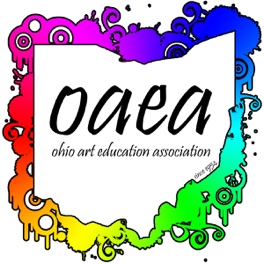 COURSE SYLABUS: Ohio Art Education Association (OAEA) Leadership Study Notice due to COVID 19 protocols: Due to the pandemic, it is acknowledged that all meetings will be conducted online synchronously until such time as it is safe to resume face-to-face meetings.Course Facilitator:		Juliann B. Dorff		Professional Development Chair				Senior Lecturer		OAEA				School of Art			profdev@ohioarted.com 				Kent State University				330.554.2770Description: This course is designed to support and develop leadership skills in the professional organization the Ohio Art Education Association. Participants will be investigating leadership skills while putting leadership strategies into practice. Goals:In order to support and develop future leaders for the Ohio Art Education Association, this course will:Provide structure to guide leaders of the organization to a better understanding of skills needed to be a successful leaderDevelop a practice of consistent reflective practice to highlight knowledge gained and incites learned through the act of leading work through problematic issues through examination of research on the topicObjectives:Participants will:	investigate the benefits of developing leadership skills through participation in their state professional organizationpractice the use of Robert’s Rules of Order as a tool for structuring meetings in small and large groupsevaluate the organizational structure of OAEAplan and organize events, meetings, regional and state art shows, and professional development opportunities for members of the Oho Art Education Associationreflect on personal growth and development throughout the year through consistent journalingKnowledge and Skills AcquiredParticipants will:	Develop skills for leading and participating in meetings through the structure of the Robert’s Rules of OrderHours/Requirements: for one credit hour participants will be required to:Attend and participate in 4 full day meetings during the year of the Leadership Assembly of the organization.Read and reflect on 3 articles on leadership for non-profit organizations. Review and reflect on the organizational structure of the OAEA available in the Blue Book online.Maintain and submit for review an Artist’s Journal. The journal must include a two-page entry for each reflection topic and can take the form of drawing, collage, poetry, handwritten word, painting, interaction of text and image, etc. Reflection topics for the entries are:skills learned at each Leadership Assembly meeting. (4)reflect on and critique the organizational structure of OAEA (1)key points in each of three leadership articles from the selection. (3)review Robert’s Rules of Order Handout. (1)mid-year reflection on “What have I learned about myself as a leader?” (1)reflect on a specific event planned by the leader in the dispersment of their dutiesFinal reflection on “Three ways I have grown through my leadership experience.” (1)Total 12 reflective entries – total a minimum of 20 pages. Readings:	Required:	Robert’s Rules of Order Handout	Select three from this list:	Allison, A. (2013). No art teacher left behind: Professional development that really matters in an age of accountability. Arts Education Policy Review, 114(4), 179 – 190.Baer, S, (2020). The future is ours: Lighting the fire with preservice advocacy experiences. Art Education, 73(5), 38-43.	Busby, J. Ernst, J. V., Clark, A.C., DeLuca, K., Deluca V.W. (2019) Professional Organizations. Premier PD, 78(6), 18-20. 	Pavlik, A. (2019). Accept professional organization opportunities to enhance leadership experience. Successful Registrar, 19(8), 12.	Sheppard, J. (2016). Nonprofit leadership resources. Online Searcher, 40(4), 10-14.Technology RequirementsAccess to electronically access the provided readings and to email photographic evidence of the completed journals. Calendar:Meeting attendance/participation:All meetings held at the STRS Building in Columbus, Ohio or remotely due to Covid restrictions	January 23, 2021	10:00am – 3:00pm					March 20, 2021	10:00am – 3:00pm					May 8, 2021		10:00am – 3:00pm					September 17, 2021	10:00am – 3:00pmAttend the OAEA Annual Conference in November, 2021.Mid-year reflection submission due July 1, 2021. Photographed and submitted by midnight via email to profdev@ohioarted.com.Final reflection and full Artist’s Journal due December 1, 2021. Photographed and submitted by midnight via email to profdev@ohioarted.com. Student with Disabilities: If you anticipate or experience physical or academic barriers based on disability, please let me know immediately so that we can discuss options. You are also welcome to contact the University of Dayton Office of Learning Resources (OLR) to discuss reasonable accommodations. Please contact OLR at 937-229-2066 (TTY 937-229-2059 for deaf/hard of hearing), by email at ​https://udayton.edu/ltc/learningresources/index.php ​or stop by the OLR, room 023 in Roesch Library when on-campus classes are in session. If you have an Accommodation Letter provided by OLR, please contact me to discuss. If you need assistance accessing print material including textbooks and electronic material such as PDF documents, please review the OLR website information about alternative formats under Disability Resources. Diversity Statement The Ohio Art Education Association is a community that supports and encourages creativity; in that, we welcome all participants to express themselves fully. We believe that diversity is critically important because we grow and become inspired from the influence of each other’s' varied perspectives. Cost: $185.00